신청서를 보낼 때 PDF 대신 가급적이면 한글 파일과 Word 파일로 보내주시기 바랍니다.※ 3월 7일 23:59분까지 kicmun@naver.com으로 신청해주시기 바랍니다. ※2021 신입 사무국원 지원서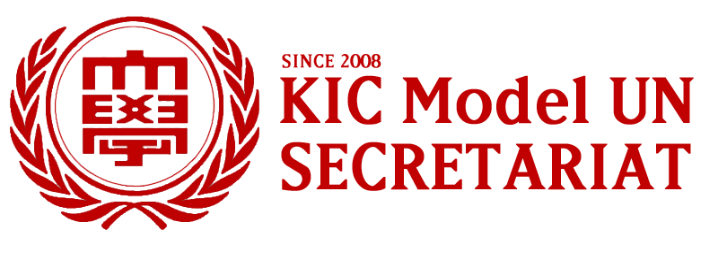 2021 신입 사무국원 지원서2021 신입 사무국원 지원서2021 신입 사무국원 지원서2021 신입 사무국원 지원서2021 신입 사무국원 지원서이름 (한국어/English)증명 사진생일 (년/월/일)성별증명 사진전공 / 학번 (10자리)증명 사진휴대폰 번호증명 사진이메일 주소증명 사진지원 희망 부서(복수 선택 가능)Information Service (  )Information Service (  )Information Service (  )Promotion Service (  )Promotion Service (  )지원 희망 부서(복수 선택 가능)Conference Service (  )Conference Service (  )Conference Service (  )추가 희망 부서(optional)Education and Academic Resources (  )Education and Academic Resources (  )Education and Academic Resources (  )Education and Academic Resources (  )Education and Academic Resources (  )English Proficiency (TOEFL, TOEIC, TEPS...)혹은 기타 특별사항 (워드, 포토샵, 프리미어프로 등)English Proficiency (TOEFL, TOEIC, TEPS...)혹은 기타 특별사항 (워드, 포토샵, 프리미어프로 등)English Proficiency (TOEFL, TOEIC, TEPS...)혹은 기타 특별사항 (워드, 포토샵, 프리미어프로 등)English Proficiency (TOEFL, TOEIC, TEPS...)혹은 기타 특별사항 (워드, 포토샵, 프리미어프로 등)English Proficiency (TOEFL, TOEIC, TEPS...)혹은 기타 특별사항 (워드, 포토샵, 프리미어프로 등)English Proficiency (TOEFL, TOEIC, TEPS...)혹은 기타 특별사항 (워드, 포토샵, 프리미어프로 등)Relevant Experience (관련 경험)(Please list MUN or related activities that may qualify you as a member)Relevant Experience (관련 경험)(Please list MUN or related activities that may qualify you as a member)Relevant Experience (관련 경험)(Please list MUN or related activities that may qualify you as a member)Relevant Experience (관련 경험)(Please list MUN or related activities that may qualify you as a member)Relevant Experience (관련 경험)(Please list MUN or related activities that may qualify you as a member)Relevant Experience (관련 경험)(Please list MUN or related activities that may qualify you as a member)Statement of Purpose (지원 동기)(Please briefly discuss your plans and aspirations as a member of KIC Model UN Secretariat)Statement of Purpose (지원 동기)(Please briefly discuss your plans and aspirations as a member of KIC Model UN Secretariat)Statement of Purpose (지원 동기)(Please briefly discuss your plans and aspirations as a member of KIC Model UN Secretariat)Statement of Purpose (지원 동기)(Please briefly discuss your plans and aspirations as a member of KIC Model UN Secretariat)Statement of Purpose (지원 동기)(Please briefly discuss your plans and aspirations as a member of KIC Model UN Secretariat)Statement of Purpose (지원 동기)(Please briefly discuss your plans and aspirations as a member of KIC Model UN Secretariat)Interview Date (please select all)※ 면접은 ZOOM으로 진행됩니다. ※Interview Date (please select all)※ 면접은 ZOOM으로 진행됩니다. ※3월 8일 오전 (  ) / 3월 8일 오후 (  )3월 9일 오전 (  ) / 3월 9일 오후 (  )3월 10일 오전 (  ) / 3월 10일 오후 (  )3월 11일 오전 (  ) / 3월 11일 오후 (  )3월 12일 오전 (  ) / 3월 12일 오후 (  )◆ 면접  일자는 학교 일정에 따라 변경될 수 있습니다. ◆3월 8일 오전 (  ) / 3월 8일 오후 (  )3월 9일 오전 (  ) / 3월 9일 오후 (  )3월 10일 오전 (  ) / 3월 10일 오후 (  )3월 11일 오전 (  ) / 3월 11일 오후 (  )3월 12일 오전 (  ) / 3월 12일 오후 (  )◆ 면접  일자는 학교 일정에 따라 변경될 수 있습니다. ◆3월 8일 오전 (  ) / 3월 8일 오후 (  )3월 9일 오전 (  ) / 3월 9일 오후 (  )3월 10일 오전 (  ) / 3월 10일 오후 (  )3월 11일 오전 (  ) / 3월 11일 오후 (  )3월 12일 오전 (  ) / 3월 12일 오후 (  )◆ 면접  일자는 학교 일정에 따라 변경될 수 있습니다. ◆3월 8일 오전 (  ) / 3월 8일 오후 (  )3월 9일 오전 (  ) / 3월 9일 오후 (  )3월 10일 오전 (  ) / 3월 10일 오후 (  )3월 11일 오전 (  ) / 3월 11일 오후 (  )3월 12일 오전 (  ) / 3월 12일 오후 (  )◆ 면접  일자는 학교 일정에 따라 변경될 수 있습니다. ◆